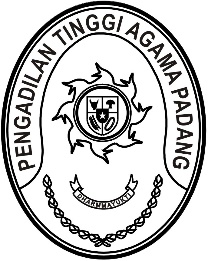 Nomor     	: W3-A/        /KP.01.2/9/2022	22 September 2022Lampiran	: 1 (satu) berkasPerihal	: Permohonan Penerbitan KarsuYth.Kepala Kantor Wilayah XIIBadan Kepegawaian NegaraP E K A N B A R UAssalamu’alaikum, Wr. Wb.Bersama ini kami sampaikan Permohonan Permintaan KARSU/KARIS pegawai dari wilayah Pengadilan Tinggi Agama Padang sebagai berikut:Sebagai bahan pertimbangan bagi saudara terlampir kami kirimkan bahan kelengkapannya sebagai berikut:Laporan Perkawinan Pertama;Daftar Keluarga PNS;Foto copy Surat Nikah;Pas foto 3 x 4.Demikianlah atas kerjasamanya kami ucapkan terima kasih.WassalamWakil Ketua,Hamdani S.Tembusan:Ketua Pengadilan Tinggi Agama Padang (sebagai laporan);Ketua Pengadilan Agama Padang Panjang;Ketua Pengadilan Agama Koto Baru;Ketua Pengadilan Agama Painan;Ketua Pengadilan Agama TaluKetua Pengadilan Agama Pulau Punjung.NON A M A / N I PGOL/RUANGUNIT KERJAKETMi`rajun Nashihin, S.Sy.
NIP. 199202012017121004Penata Muda Tingkat I/ (III/b)PA TaluKARISAhmad Fathoni, S.H.I.NIP. 199002062017121005Penata Muda Tingkat I/ (III/b)PA Pulau PunjungKARISRizki Kurniadi, S.E.NIP. 198411212009121002Penata Muda Tingkat I/ (III/b)PA Pulau PunjungKARISSUCI FITRAH INSANI, A.Md.NIP. 199209302022032008Pengatur/ (II/c)PA Padang PanjangKARSURIFKA ZAINAL, S.H.I., M.A.NIP. 198804272017122001Penata Muda Tingkat I/ (III/b)PA PainanKARSUBambang Dwi Asmoro, S.SI.NIP. 199112152020121003Penata Muda/ (III/a)PA Koto BaruKARIS